For Immediate Release Contact:	Mark Latimer						P (303) 832-5812President & CEO					Email: mlatimer@abcrmc.org2267 West Yale Avenue     				Web: www.abcrmc.orgJanuary 25, 2017ABC Rocky Mountain Announces Chapter Award Winners; Installation of Board of DirectorsDenver, CO – Associated Builders and Contractors (ABC) Rocky Mountain Chapter held their annual Chapter Awards dinner and Board of Directors installation on Thursday, January 19, at Fogo de Chão Brazilian Steakhouse.  New this year, the event featured a roundtable progressive dinner with ABC’s Board of Directors.The Chapter Awards were presented to leaders within the commercial construction industry who have shown outstanding commitment and dedication to the chapter, industry, and the merit shop philosophy through their participation and involvement.The following companies and individuals were honored with awards: Outstanding Service by a New Member to Merit Electric; Associate of the Year for the third year in a row to EKS&H LLP; Supplier of the Year to Bobcat of the Rockies; Subcontractor of the Year to RK; General Contractor of the Year to Milender White; Special Service Award to Trip DeMuth, Faegre Baker Daniels; President’s Award to the Government Affairs Committee; Grassroots Champion to Shane Fobes of Milender White and Merit Shop Defender to Milender White; Young Professional of the Year to Liz Castro, EKS&H; and the ABCer of the Year was awarded to Marissa Bolton, Bobcat of the Rockies.Prior to the awards program was the installation of the 2017 Board of Directors. The individuals who serve on the ABC board of directors volunteer a significant amount of time – and resources – to the Chapter.  Their leadership and vision allows the Chapter to grow and succeed as the voice of commercial construction.The following individuals were sworn in as the 2017 ABC Board of Directors: Executive CommitteeChair: Jason Maxwell, White Construction Group.; Chair-Elect: Rob Marceau, RK Mechanical, Inc.; Treasurer: Scott Oglesby, Bauerle & Company, P.C.; Secretary: Aaron Eide, Flood and Peterson; Past Chair: Darren Hinton, Milender White.DirectorsDane Bechtholdt, Douglass Colony Group; Marissa Bolton, Bobcat of the Rockies; David Brooke, Hensel Phelps, Trip DeMuth, Faegre Baker Daniels; Paul Giovannetti, HITT Contracting; Brent Greiner, Greiner Electric; Mark Griffin, Turner Construction Company; Rachael Koch, Power Management Systems & Sales, Inc.; Scott Larson, Encore Electric, Inc.; and John Luthi, FCI Constructors, Inc.(INSERT PHOTO: Use photo titled 2017 Milender White)Caption: Darren Hinton, John Barnhart, and Alex Stein of Milender White accepting their General Contractor of the Year award. (INSERT PHOTO: Use photo titled 2017 Marissa Bolton)Caption: Marissa Bolton (left) of Bobcat of the Rockies accepting her 2017 ABCer of the Year award from last year’s recipient, Rachael Koch with Power Management, Systems and Sales, Inc(INSERT PHOTO: Use photo titled ABC 2017 Board of Directors)Caption: Swearing in of ABC’s 2017 Board of Directors# # #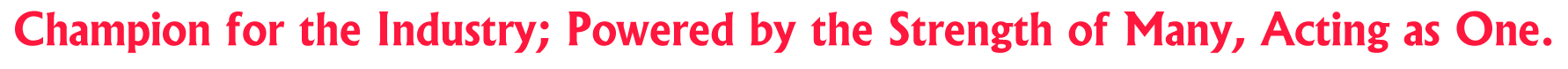 “Associated Builders and Contractors (ABC) is a national trade association representing 22,000 members from more than 19,000 construction and industry-related firms. Founded on the merit shop philosophy, ABC and its 69 chapters help members develop people, win work and deliver that work safely, ethically and profitably for the betterment of the communities in which they work.”